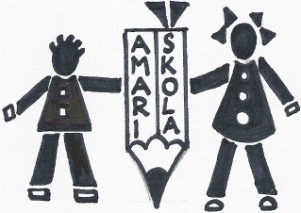                                            Zlatnická ul. 186			č. tel.: 476 118 195/č. fax: 476 118 243			Email: info@zschanov.cz			www.zschanov.cz			IČO 49872265Základní škola, Most, příspěvková organizace__________________________________________________									V Mostě 16. 6. 2021Zápis ze školské rady (15. 6. 2021)Místo konání: budova ZŠ Zlatnická 186, MostPřítomni: 	Mgr. Jana HockáMgr. Adriana KotlárováMgr. Monika KynclováRita GabčováMgr. Taťána DrahošováNepřítomenMgr. Adam Komenda – omluvenMartina Pužová - omluvenaseznámení s výsledky vzdělávání za 1. pololetí školního roku 2020/2021seznámení s realizací projektů pro školní rok 2020/21seznámení se zájmem vycházejících žáků o studijní oboryseznámení s výsledky hospodaření za rok 2020seznámení s plánovanými opravami v roce 2021různéPrůběh jednání:Ad1) S výsledky vzdělávání za 1. pololetí šk. roku 2020/2021 seznámila Mgr. Jana Hocká – z celkového počtu 163 žáků prospělo s vyznamenáním 29, 111 žáků prospělo, 14 žáků neprospělo a 9 žáků bylo nehodnoceno.Ad2) S realizací projektů pro školní rok 2020/2021 seznámila Mgr. Jana Hocká - nový projekt – ČOSIV (Česká odborná společnost pro inklusivní vzdělávání) – PBIS = podpora pozitivního chování žáků. Jedná se o komplexní systém zaměřený na nastavení školního prostředí a cílenou intervenci u žáků s problémovým chovánímOvoce do škol (žáci dostávají jednou týdně ovoce či zeleninu)Mléko do škol (žáci dostávají jednou týdně mléčné výrobky)Obědy do škol (žáci, jejichž zákonní zástupci jsou v evidenci úřadu práce a pobírají dávky v hmotné nouzi)Nové postupy při vzdělávání chanovských žáků – příjemcem dotace je Dům romské kulturyZábavou k odbornému vzdělávání: Podpora rovnováhy mezi formálním a neformálním učením jako nástroj k otevřené mysli žáka i pracovníka na cestě k odbornému vzdělávání - příjemcem dotace je Střední škola technická, Most, příspěvková organizace se sídlem Dělnická 21, Velebudice, MostAd3) Se zájmem vycházejících žáků o studijní obory seznámila Mgr. Jana Hocká – 24 žáků v červnu 2021 ukončí na naší základní škole povinnou školní docházku, 3 žáci požádali o 10. rok školní docházky, 20 žáků si podalo přihlášky k dalšímu vzdělávání a 1 žák nejeví o další vzdělávání zájem.Ad4) S výsledky hospodaření za rok 2020 seznámila Mgr. Jana Hocká – hospodářský výsledek je 251 588,77 Kč – dosažený hospodářský výsledek z MmM byl dosažen úsporou za spotřebu tepla ve výši 101 202,96 Kč, dále úsporou vodného a stočného ve výši 67 980 Kč, úsporou spotřeby el. Energie ve výši 29 621,15 Kč a úsporou za opravy ve výši 52 784,66 Kč. HV z DČ byl dosažen za pronájem tělocvičny ve výši 645 Kč a za pronájem nebytových prostor Charitě Most ve výši 11 700 Kč. Ad5) S plánovanými opravami v roce 2021 seznámila Mgr. Jana Hocká – firma ALTRYSS zhotoví novou podlahu v dílnách a dále proběhne výměna elektroinstalace v tělocvičně firmou KARSCH.Ad6) Různé - seznámila Mgr. Jana Hocká – ČŠI – tematická činnost zaměřená na distanční vzdělávání proběhla ve dnech 7. a 8. dubna 2021.Naše škola se dobrovolně přihlásila na testování ČŠI 5. a 9. ročníků – to bylo však z důvodu výskytu Covidu 19 odloženo na příští školní rok – přesné datum ještě není známo.UsneseníVzala na vědomí informace o výsledcích vzdělávání za 1. pololetí školního roku 2020/2021Vzala na vědomí realizaci projektů pro školní rok 2020/2021Vzala na vědomí informace o vycházejících žácíchVzala na vědomí výsledky hospodaření za rok 2020Vzala na vědomí plánované opravy v roce 2021Vzala na vědomí provedenou kontrolu ČŠI a odložení testování žáků 5. a 9. ročníkůZapsala: 	Mgr. Jana HockáOvěřila: 	Mgr. Adriana KotlárováPředsedkyně: Mgr. Jana Hocká								-------------------------------------------------							 	                    Mgr. Jana Hocká								                     Předsedkyně ŠR